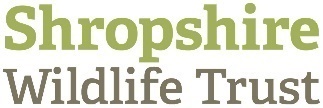 Help us stay safe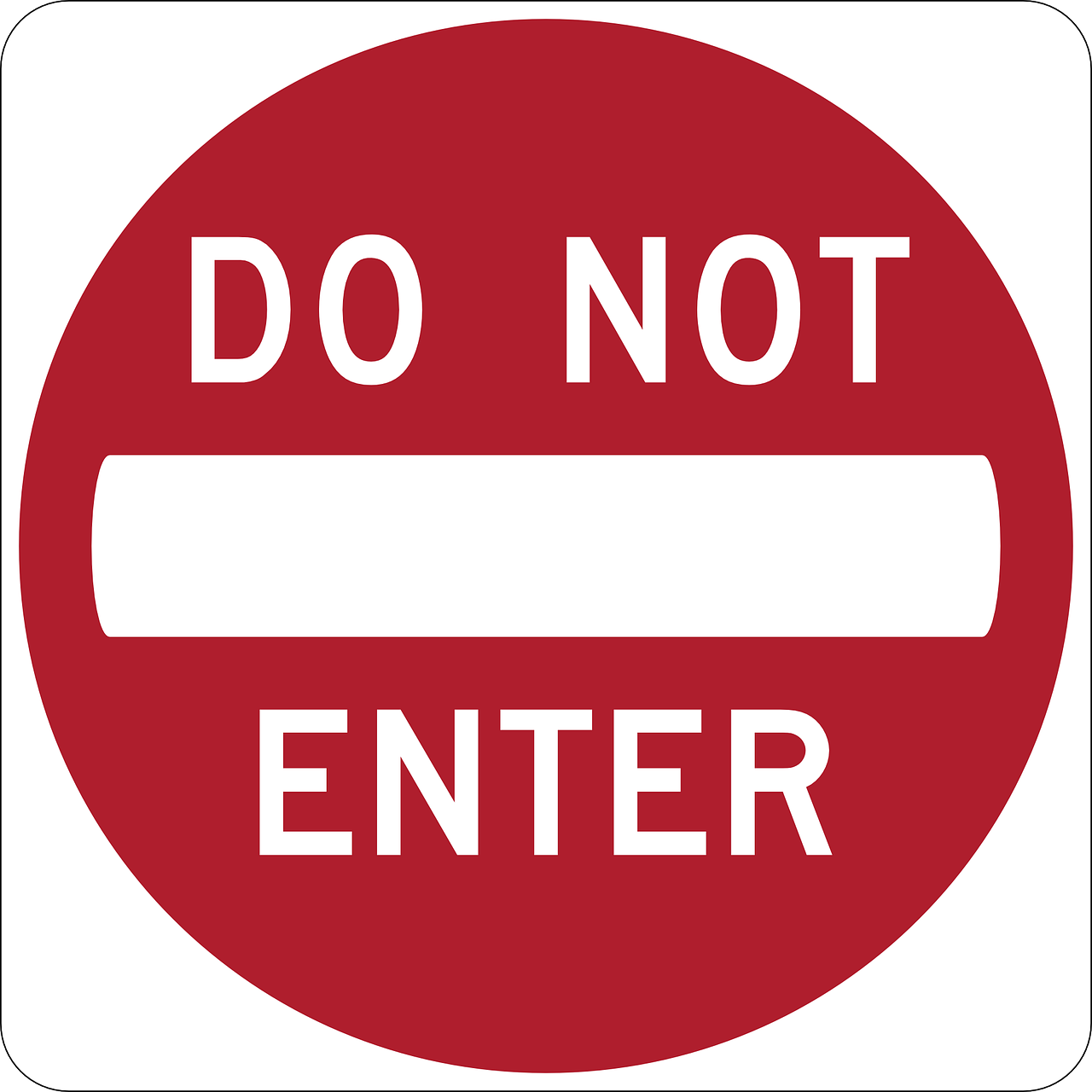 Please knock then step back 2 metres